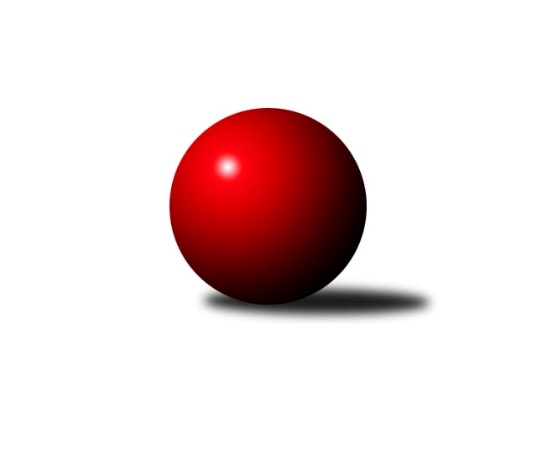 Č.11Ročník 2023/2024	2.12.2023Nejlepšího výkonu v tomto kole: 3507 dosáhlo družstvo: TJ Červený Kostelec  2. KLM A 2023/2024Výsledky 11. kolaSouhrnný přehled výsledků:KK Konstruktiva Praha 	- TJ Slovan Kamenice nad Lipou	2:6	3402:3471	9.5:14.5	2.12.KK Kosmonosy 	- SKK Rokycany B	8:0	3458:3224	16.0:8.0	2.12.TJ Červený Kostelec  	- SKK Jičín	7:1	3507:3312	15.0:9.0	2.12.Kuželky Tehovec 	- SKK Podbořany 	1:7	3256:3337	8.0:16.0	2.12.TJ Sokol Kdyně	- TJ Lomnice	6:2	3425:3236	16.0:8.0	2.12.SKK Bohušovice	- KK Lokomotiva Tábor	7:1	3286:3177	16.5:7.5	2.12.Tabulka družstev:	1.	TJ Červený Kostelec	11	7	0	4	56.5 : 31.5 	144.5 : 119.5 	 3436	14	2.	KK Kosmonosy	11	7	0	4	53.5 : 34.5 	142.0 : 122.0 	 3329	14	3.	KK Lokomotiva Tábor	11	7	0	4	50.0 : 38.0 	137.5 : 126.5 	 3384	14	4.	SKK Rokycany B	11	7	0	4	48.0 : 40.0 	140.0 : 124.0 	 3355	14	5.	TJ Sokol Kdyně	11	6	1	4	51.0 : 37.0 	141.0 : 123.0 	 3395	13	6.	TJ Slovan Kamenice nad Lipou	11	6	1	4	47.0 : 41.0 	142.5 : 121.5 	 3380	13	7.	SKK Bohušovice	11	6	0	5	44.0 : 44.0 	129.0 : 135.0 	 3307	12	8.	SKK Podbořany	11	5	0	6	46.0 : 42.0 	134.0 : 130.0 	 3270	10	9.	Kuželky Tehovec	11	5	0	6	35.5 : 52.5 	118.5 : 145.5 	 3347	10	10.	TJ Lomnice	11	4	0	7	40.0 : 48.0 	125.0 : 139.0 	 3302	8	11.	SKK Jičín	11	3	0	8	30.5 : 57.5 	118.5 : 145.5 	 3249	6	12.	KK Konstruktiva Praha	11	2	0	9	26.0 : 62.0 	111.5 : 152.5 	 3308	4Podrobné výsledky kola:	 KK Konstruktiva Praha 	3402	2:6	3471	TJ Slovan Kamenice nad Lipou	Zdeněk Zahrádka	147 	 152 	 141 	144	584 	 3:1 	 524 	 122	135 	 144	123	Miroslav Votápek *1	Jaroslav Pleticha st.	166 	 149 	 117 	128	560 	 2:2 	 555 	 132	132 	 139	152	Jiří Ouhel	Tibor Machala	159 	 153 	 145 	132	589 	 1.5:2.5 	 614 	 153	169 	 145	147	Karel Dúška	Petr Tepličanec	125 	 161 	 133 	149	568 	 1:3 	 617 	 132	158 	 160	167	Petr Šindelář	Václav Posejpal	122 	 152 	 146 	137	557 	 1:3 	 602 	 148	160 	 140	154	Václav Rychtařík ml.	Jan Barchánek	121 	 145 	 129 	149	544 	 1:3 	 559 	 139	130 	 134	156	Lukáš Dúškarozhodčí: Pavel Kasal, Jiří Novotnýstřídání: *1 od 41. hodu Michal BerkaNejlepší výkon utkání: 617 - Petr Šindelář	 KK Kosmonosy 	3458	8:0	3224	SKK Rokycany B	Filip Bajer	144 	 120 	 149 	132	545 	 3:1 	 508 	 123	130 	 124	131	Libor Bureš	Jiří Vondráček	153 	 143 	 160 	130	586 	 3:1 	 532 	 123	125 	 140	144	Michal Pilař	Luboš Beneš	126 	 156 	 135 	178	595 	 2:2 	 529 	 133	133 	 138	125	Jiří Vavřička	Tomáš Bajtalon	169 	 148 	 127 	146	590 	 3:1 	 552 	 145	141 	 133	133	Tomáš Havel	Dušan Plocek	141 	 154 	 129 	127	551 	 2:2 	 549 	 137	131 	 136	145	Roman Pytlík	Pavel Říha	125 	 181 	 141 	144	591 	 3:1 	 554 	 142	151 	 124	137	Martin Prokůpekrozhodčí:  Vedoucí družstevNejlepší výkon utkání: 595 - Luboš Beneš	 TJ Červený Kostelec  	3507	7:1	3312	SKK Jičín	Petr Vaněk	148 	 144 	 158 	122	572 	 3:1 	 555 	 123	138 	 137	157	Josef Vejvara	Štěpán Schuster	142 	 145 	 135 	150	572 	 1:3 	 593 	 136	148 	 155	154	Pavel Louda	Martin Mýl	126 	 164 	 159 	129	578 	 2:2 	 574 	 142	155 	 143	134	Tomáš Pavlata	Jakub Wenzel	153 	 186 	 143 	150	632 	 4:0 	 498 	 123	130 	 119	126	Štěpán Soukup	Daniel Neumann	161 	 140 	 118 	152	571 	 2:2 	 559 	 127	138 	 140	154	Tomáš Hanuš	Ondřej Mrkos	150 	 152 	 146 	134	582 	 3:1 	 533 	 132	131 	 149	121	Agaton Plaňanský st.rozhodčí: Jiří Doucha ml.Nejlepší výkon utkání: 632 - Jakub Wenzel	 Kuželky Tehovec 	3256	1:7	3337	SKK Podbořany 	Jaroslav Procházka *1	128 	 118 	 124 	133	503 	 1:3 	 521 	 113	134 	 127	147	Jakub Rada	David Novák	147 	 147 	 153 	150	597 	 2:2 	 576 	 155	134 	 131	156	Jaroslav Wagner	Jakub Vojáček	128 	 147 	 167 	138	580 	 1:3 	 590 	 150	148 	 147	145	Radek Dvořák	Petr Šmidlík	136 	 149 	 132 	126	543 	 1:3 	 583 	 140	134 	 153	156	Vladimír Šána	Jakub Šmidlík	150 	 138 	 132 	117	537 	 2:2 	 558 	 138	136 	 146	138	Stanislav Rada	Martin Bílek	111 	 145 	 113 	127	496 	 1:3 	 509 	 124	117 	 131	137	Kamil Ausbuherrozhodčí: Jiří Miláčekstřídání: *1 od 65. hodu Jiří ŠťastnýNejlepší výkon utkání: 597 - David Novák	 TJ Sokol Kdyně	3425	6:2	3236	TJ Lomnice	Jiří Benda ml.	127 	 162 	 138 	140	567 	 3:1 	 546 	 125	148 	 146	127	Bohumil Maněna	Josef Fidrant	133 	 149 	 149 	139	570 	 3:1 	 535 	 139	129 	 134	133	Stanislav Novák	Viktor Pytlík	138 	 138 	 164 	163	603 	 3:1 	 541 	 152	115 	 140	134	Zdeněk Chvátal	Filip Löffelmann	148 	 152 	 132 	164	596 	 4:0 	 516 	 136	130 	 109	141	Miroslav Knespl	Jiří Benda st.	144 	 130 	 141 	127	542 	 1:3 	 540 	 149	132 	 128	131	Jiří Běloch	Jaroslav Löffelmann	120 	 150 	 132 	145	547 	 2:2 	 558 	 143	137 	 127	151	Antonín Valeškarozhodčí: Eva KotalováNejlepší výkon utkání: 603 - Viktor Pytlík	 SKK Bohušovice	3286	7:1	3177	KK Lokomotiva Tábor	Jakub Dařílek	154 	 147 	 122 	147	570 	 3:1 	 555 	 141	142 	 139	133	Karel Smažík	Lukáš Dařílek	129 	 139 	 142 	149	559 	 4:0 	 521 	 124	131 	 139	127	Jaroslav Mihál	Milan Perníček	157 	 129 	 136 	118	540 	 1:3 	 540 	 131	139 	 144	126	Jiří Vaňata	Martin Perníček	145 	 118 	 134 	115	512 	 3:1 	 476 	 119	142 	 111	104	Ondřej Novák	Jaromír Hnát	141 	 140 	 118 	125	524 	 2:2 	 522 	 134	122 	 137	129	Oldřich Roubek	Tomáš Svoboda	140 	 143 	 151 	147	581 	 3.5:0.5 	 563 	 134	143 	 149	137	David Kášekrozhodčí: Roman FilipNejlepší výkon utkání: 581 - Tomáš SvobodaPořadí jednotlivců:	jméno hráče	družstvo	celkem	plné	dorážka	chyby	poměr kuž.	Maximum	1.	Daniel Neumann 	TJ Červený Kostelec  	614.17	393.5	220.6	1.1	5/6	(644)	2.	Václav Rychtařík  ml.	TJ Slovan Kamenice nad Lipou	594.57	386.9	207.7	1.9	7/7	(621)	3.	Viktor Pytlík 	TJ Sokol Kdyně	594.37	384.7	209.6	1.5	7/7	(644)	4.	Ondřej Mrkos 	TJ Červený Kostelec  	589.86	379.4	210.4	2.8	6/6	(633)	5.	Jakub Šmidlík 	Kuželky Tehovec 	588.97	377.3	211.6	1.6	6/6	(638)	6.	Roman Pytlík 	SKK Rokycany B	587.21	382.9	204.3	1.9	7/7	(660)	7.	Zdeněk Kamiš 	KK Lokomotiva Tábor	585.20	376.2	209.0	2.6	5/6	(649)	8.	Radek Dvořák 	SKK Podbořany 	582.27	375.4	206.8	1.5	6/7	(618)	9.	Filip Löffelmann 	TJ Sokol Kdyně	581.40	375.3	206.1	2.0	7/7	(627)	10.	Karel Smažík 	KK Lokomotiva Tábor	578.92	379.9	199.0	3.1	5/6	(639)	11.	Milan Perníček 	SKK Bohušovice	578.78	373.7	205.1	2.5	6/6	(607)	12.	Petr Vaněk 	TJ Červený Kostelec  	576.28	380.0	196.3	2.8	6/6	(637)	13.	Jindřich Dvořák 	TJ Sokol Kdyně	575.39	382.0	193.4	3.1	6/7	(614)	14.	Václav Posejpal 	KK Konstruktiva Praha 	573.58	383.3	190.3	3.2	6/6	(591)	15.	David Novák 	Kuželky Tehovec 	572.00	373.4	198.6	3.1	6/6	(612)	16.	Jiří Vondráček 	KK Kosmonosy 	571.00	368.2	202.8	3.1	6/6	(616)	17.	Jakub Dařílek 	SKK Bohušovice	570.47	368.9	201.6	1.8	6/6	(611)	18.	Antonín Valeška 	TJ Lomnice	568.21	375.3	193.0	2.7	7/7	(621)	19.	Pavel Honsa 	SKK Rokycany B	567.29	373.3	194.0	2.6	6/7	(635)	20.	Karel Dúška 	TJ Slovan Kamenice nad Lipou	566.83	377.0	189.8	3.3	7/7	(620)	21.	Petr Šindelář 	TJ Slovan Kamenice nad Lipou	566.31	376.1	190.2	5.9	7/7	(617)	22.	Jaroslav Procházka 	Kuželky Tehovec 	566.20	373.2	193.0	4.3	6/6	(612)	23.	Lukáš Dúška 	TJ Slovan Kamenice nad Lipou	566.03	380.5	185.5	1.9	7/7	(608)	24.	Daniel Balcar 	TJ Červený Kostelec  	565.88	372.3	193.6	5.2	5/6	(639)	25.	David Kášek 	KK Lokomotiva Tábor	565.88	372.0	193.9	2.4	4/6	(631)	26.	Jaromír Hnát 	SKK Bohušovice	564.54	375.1	189.4	2.5	4/6	(593)	27.	Luboš Beneš 	KK Kosmonosy 	564.28	364.3	200.0	2.4	6/6	(609)	28.	Oldřich Roubek 	KK Lokomotiva Tábor	564.23	377.3	186.9	4.6	5/6	(618)	29.	Zdeněk Zahrádka 	KK Konstruktiva Praha 	562.43	368.0	194.4	2.6	6/6	(600)	30.	Vladimír Šána 	SKK Podbořany 	562.03	375.0	187.1	2.4	7/7	(589)	31.	Pavel Louda 	SKK Jičín	561.13	380.0	181.1	4.1	5/7	(623)	32.	Jiří Běloch 	TJ Lomnice	560.83	372.6	188.2	4.0	7/7	(599)	33.	Dušan Plocek 	KK Kosmonosy 	560.70	364.1	196.7	2.4	5/6	(607)	34.	Ondřej Novák 	KK Lokomotiva Tábor	558.90	381.6	177.3	5.8	6/6	(590)	35.	Jaroslav Mihál 	KK Lokomotiva Tábor	558.33	378.4	179.9	3.5	5/6	(596)	36.	Petr Fara 	SKK Rokycany B	555.89	373.3	182.6	4.4	6/7	(596)	37.	Jaroslav Wagner 	SKK Podbořany 	555.63	371.2	184.5	4.3	6/7	(586)	38.	Martin Prokůpek 	SKK Rokycany B	555.04	376.3	178.7	3.6	7/7	(593)	39.	Pavel Říha 	KK Kosmonosy 	554.33	371.3	183.1	3.8	4/6	(591)	40.	Martin Mýl 	TJ Červený Kostelec  	553.67	374.4	179.2	6.4	6/6	(618)	41.	Jiří Benda  ml.	TJ Sokol Kdyně	552.34	365.5	186.8	5.4	7/7	(631)	42.	Jiří Ouhel 	TJ Slovan Kamenice nad Lipou	550.36	366.3	184.1	5.9	7/7	(602)	43.	Pavel Kohlíček 	KK Konstruktiva Praha 	550.29	374.7	175.6	6.5	6/6	(562)	44.	Tomáš Svoboda 	SKK Bohušovice	550.07	367.0	183.1	4.7	6/6	(599)	45.	Tibor Machala 	KK Konstruktiva Praha 	549.90	370.7	179.2	5.1	6/6	(589)	46.	Stanislav Novák 	TJ Lomnice	549.25	367.3	181.9	5.5	7/7	(593)	47.	Tomáš Hanuš 	SKK Jičín	549.11	372.8	176.4	4.4	7/7	(602)	48.	Jiří Šťastný 	Kuželky Tehovec 	548.60	370.7	178.0	5.5	5/6	(586)	49.	Filip Bajer 	KK Kosmonosy 	548.57	366.6	182.0	3.1	5/6	(597)	50.	František Černý 	SKK Jičín	548.20	375.9	172.3	7.0	5/7	(565)	51.	Jaromír Fabián 	KK Kosmonosy 	548.06	363.8	184.3	4.3	4/6	(592)	52.	Petr Tepličanec 	KK Konstruktiva Praha 	547.87	370.3	177.6	3.9	5/6	(600)	53.	Tomáš Havel 	SKK Rokycany B	547.17	369.1	178.0	5.3	6/7	(558)	54.	Jiří Vaňata 	KK Lokomotiva Tábor	545.60	368.2	177.4	5.5	5/6	(560)	55.	Štěpán Diosegi 	TJ Lomnice	544.53	364.1	180.5	3.8	5/7	(571)	56.	Miroslav Knespl 	TJ Lomnice	543.32	365.4	178.0	4.4	5/7	(597)	57.	Jiří Benda  st.	TJ Sokol Kdyně	543.26	364.0	179.3	4.9	7/7	(583)	58.	Josef Vejvara 	SKK Jičín	542.77	364.1	178.7	5.4	7/7	(608)	59.	Tomáš Bajtalon 	KK Kosmonosy 	541.85	367.9	174.0	5.7	4/6	(590)	60.	Stanislav Rada 	SKK Podbořany 	541.71	373.5	168.2	4.8	7/7	(584)	61.	Libor Bureš 	SKK Rokycany B	540.60	361.9	178.7	5.9	5/7	(590)	62.	Jakub Vojáček 	Kuželky Tehovec 	539.83	365.9	173.9	6.5	5/6	(592)	63.	Petr Novák 	KK Kosmonosy 	539.75	362.8	176.9	3.8	4/6	(592)	64.	Jan Barchánek 	KK Konstruktiva Praha 	537.08	366.5	170.6	6.5	6/6	(550)	65.	Lukáš Dařílek 	SKK Bohušovice	534.19	364.2	170.0	7.9	6/6	(588)	66.	Martin Bílek 	Kuželky Tehovec 	533.72	369.4	164.3	8.1	5/6	(611)	67.	Jaroslav Soukup 	SKK Jičín	532.13	377.9	154.3	10.3	5/7	(579)	68.	Jaroslav Lefner 	SKK Podbořany 	531.94	351.2	180.7	7.4	6/7	(575)	69.	Martin Perníček 	SKK Bohušovice	531.67	353.2	178.5	5.9	6/6	(572)	70.	Kamil Ausbuher 	SKK Podbořany 	523.00	359.6	163.4	5.3	7/7	(565)		Vojtěch Špelina 	SKK Rokycany B	616.22	391.1	225.1	1.7	3/7	(677)		Milan Wagner 	SKK Rokycany B	600.00	361.0	239.0	4.0	1/7	(600)		Karel Koubek 	SKK Rokycany B	598.00	378.0	220.0	6.0	1/7	(598)		Štěpán Schuster 	TJ Červený Kostelec  	574.58	384.2	190.4	4.3	3/6	(645)		Tomáš Pavlata 	SKK Jičín	574.00	387.0	187.0	7.0	1/7	(574)		Rudolf Hofmann 	SKK Podbořany 	560.00	385.0	175.0	5.0	1/7	(560)		Agaton Plaňanský  ml.	SKK Jičín	558.44	378.0	180.4	3.7	4/7	(579)		Jaroslav Pleticha  st.	KK Konstruktiva Praha 	557.33	383.0	174.3	3.3	1/6	(574)		Tomáš Timura 	TJ Sokol Kdyně	556.81	373.3	183.6	5.1	4/7	(584)		Jakub Wenzel 	TJ Červený Kostelec  	555.67	387.4	168.3	6.7	3/6	(632)		Luboš Kolařík 	SKK Jičín	555.00	369.5	185.5	3.5	2/7	(576)		Miroslav Votápek 	TJ Slovan Kamenice nad Lipou	553.17	374.7	178.5	9.2	3/7	(592)		Josef Fidrant 	TJ Sokol Kdyně	552.83	382.2	170.7	7.2	3/7	(576)		Petr Šmidlík 	Kuželky Tehovec 	552.25	375.9	176.3	6.5	3/6	(562)		Jan Škrampal 	TJ Slovan Kamenice nad Lipou	551.67	357.0	194.7	2.7	3/7	(622)		Michal Ostatnický 	KK Konstruktiva Praha 	551.00	391.0	160.0	13.0	1/6	(551)		Josef Krotký 	TJ Lomnice	550.67	373.0	177.7	4.8	2/7	(572)		Daniel Bouda 	TJ Červený Kostelec  	544.00	339.0	205.0	4.0	1/6	(544)		Jaroslav Löffelmann 	TJ Sokol Kdyně	543.00	369.3	173.7	8.0	3/7	(547)		Bohumil Maněna 	TJ Lomnice	539.63	365.3	174.4	6.8	4/7	(558)		Agaton Plaňanský  st.	SKK Jičín	537.56	374.1	163.4	8.4	3/7	(600)		Zdeněk Chvátal 	TJ Lomnice	534.67	350.0	184.7	5.4	4/7	(541)		Michal Pilař 	SKK Rokycany B	534.00	362.8	171.3	9.5	2/7	(559)		Jiří Vavřička 	SKK Rokycany B	528.00	370.5	157.5	9.5	2/7	(529)		Jiří Semerád 	SKK Bohušovice	527.00	354.0	173.0	1.0	1/6	(527)		Jakub Rada 	SKK Podbořany 	521.00	373.0	148.0	11.0	1/7	(521)		Aleš Kloutvor 	SKK Jičín	518.67	349.7	169.0	5.3	3/7	(544)		Martin Vrbata 	SKK Podbořany 	511.00	356.0	155.0	5.0	1/7	(511)		Jakub Wrzecionko 	KK Konstruktiva Praha 	505.00	356.0	149.0	8.0	2/6	(517)		David Marcelly 	SKK Podbořany 	500.00	369.0	131.0	8.0	1/7	(500)		Štěpán Soukup 	SKK Jičín	498.00	368.0	130.0	19.0	1/7	(498)		Stanislav Vesecký 	KK Konstruktiva Praha 	488.00	340.0	148.0	9.0	1/6	(488)		Jaroslav Ondráček 	SKK Bohušovice	475.00	337.0	138.0	12.0	1/6	(475)		Dominik Černý 	SKK Rokycany B	474.00	329.0	145.0	11.0	1/7	(474)Sportovně technické informace:Starty náhradníků:registrační číslo	jméno a příjmení 	datum startu 	družstvo	číslo startu845	Jaroslav Pleticha st.	02.12.2023	KK Konstruktiva Praha 	4x26509	Michal Pilař	02.12.2023	SKK Rokycany B	3x17044	Jiří Vavřička	02.12.2023	SKK Rokycany B	2x1745	Jaroslav Löffelmann	02.12.2023	TJ Sokol Kdyně	3x17596	Josef Fidrant	02.12.2023	TJ Sokol Kdyně	4x26942	Michal Berka	02.12.2023	TJ Slovan Kamenice nad Lipou	2x5591	Tomáš Pavlata	02.12.2023	SKK Jičín	1x23624	Štěpán Soukup	02.12.2023	SKK Jičín	1x
Hráči dopsaní na soupisku:registrační číslo	jméno a příjmení 	datum startu 	družstvo	25395	Jakub Rada	02.12.2023	SKK Podbořany 	Program dalšího kola:13.1.2024	so	9:00	KK Konstruktiva Praha  - SKK Rokycany B	13.1.2024	so	10:00	SKK Bohušovice - SKK Jičín	13.1.2024	so	10:00	TJ Sokol Kdyně - KK Lokomotiva Tábor	13.1.2024	so	10:00	TJ Červený Kostelec   - SKK Podbořany 	13.1.2024	so	10:00	KK Kosmonosy  - TJ Lomnice	13.1.2024	so	15:00	Kuželky Tehovec  - TJ Slovan Kamenice nad Lipou	Nejlepší šestka kola - absolutněNejlepší šestka kola - absolutněNejlepší šestka kola - absolutněNejlepší šestka kola - absolutněNejlepší šestka kola - dle průměru kuželenNejlepší šestka kola - dle průměru kuželenNejlepší šestka kola - dle průměru kuželenNejlepší šestka kola - dle průměru kuželenNejlepší šestka kola - dle průměru kuželenPočetJménoNázev týmuVýkonPočetJménoNázev týmuPrůměr (%)Výkon1xJakub WenzelČ. Kostelec6321xPetr ŠindelářKamenice n. L.110.996171xPetr ŠindelářKamenice n. L.6172xKarel DúškaKamenice n. L.110.456142xKarel DúškaKamenice n. L.6141xJakub WenzelČ. Kostelec108.776324xViktor PytlíkKdyně6031xTomáš SvobodaBohušovice108.545814xVáclav Rychtařík ml.Kamenice n. L.6026xVáclav Rychtařík ml.Kamenice n. L.108.296022xDavid NovákTehovec5973xViktor PytlíkKdyně108.05603